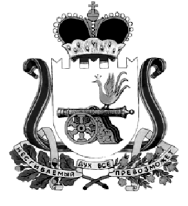 АДМИНИСТРАЦИЯ МУНИЦИПАЛЬНОГО ОБРАЗОВАНИЯ«КАРДЫМОВСКИЙ РАЙОН» СМОЛЕНСКОЙ ОБЛАСТИП О С Т А Н О В Л Е Н И Еот 15.11.2018  № 00838В соответствии с Федеральным законом от 27 июля 2010 года № 210-ФЗ «Об организации предоставления государственных и муниципальных услуг», порядком  разработки и утверждения административных регламентов исполнения муниципальных функций (предоставления муниципальных услуг), утвержденным постановлением Администрации муниципального образования «Кардымовский район» Смоленской области от 03.02.2011 № 0060 Администрация муниципального образования «Кардымовский район» Смоленской областип о с т а н о в л я е т :Утвердить прилагаемый Административный регламент предоставления муниципальной услуги «Предоставление информации об образовательных программах, учебных планах, рабочих программах учебных курсов, предметов, дисциплин (модулей), календарных учебных графиках». Отделу образования Администрации муниципального образования «Кардымовский район» Смоленской области обеспечить исполнение Административного регламента. Контроль исполнения настоящего постановления возложить на заместителя Главы муниципального образования «Кардымовский район» Смоленской области Н.В. Игнатенкову.Настоящее постановление подлежит опубликованию в Кардымовской районной газете «Знамя труда» - Кардымово» и на официальном сайте  Администрации муниципального образования «Кардымовский район» Смоленской области.Настоящее постановление вступает в силу со дня его подписанияОб утверждении Административного регламента по предоставлению муниципальной услуги  «Предоставление информации об образовательных программах, учебных планах, рабочих программах учебных курсов, предметов, дисциплин (модулей), годовых календарных учебных графиках»Глава муниципального образования «Кардымовский район» Смоленской областиП.П. Никитенков